Western Australia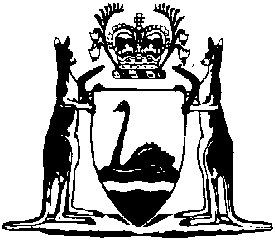 State Administrative Tribunal Act 2004State Administrative Tribunal Amendment Regulations (No. 2) 2023Western AustraliaState Administrative Tribunal Amendment Regulations (No. 2) 2023Contents1.	Citation	12.	Commencement	13.	Regulations amended	14.	Schedule 3 amended	1State Administrative Tribunal Act 2004State Administrative Tribunal Amendment Regulations (No. 2) 2023Made by the Governor in Executive Council.1.	Citation		These regulations are the State Administrative Tribunal Amendment Regulations (No. 2) 2023.2.	Commencement		These regulations come into operation as follows —	(a)	regulations 1 and 2 — on the day on which these regulations are published on the WA legislation website;	(b)	the rest of the regulations — on the day on which the Aboriginal Heritage Legislation Amendment and Repeal Act 2023 section 3 comes into operation.3.	Regulations amended		These regulations amend the State Administrative Tribunal Regulations 2004.4.	Schedule 3 amended		In Schedule 3 delete “Aboriginal Cultural Heritage Act 2021 s. 277(2)” and insert:Aboriginal Heritage Act 1972 s. 18(5)N. HAGLEY, Clerk of the Executive Council